Итоги спортивных мероприятийМУ «Молодежный спортивный центр» «Олимп»С 13 по 19 мая 2019 года17 мая 2019 года  с. Подлесное состоялся  Турнир по боксу в рамках открытый ринг памяти мастера спорта СССР А.М Гусева 
1 место Нехрист Даниил
1 место Дейкин Олег
1 место Григорян Артур
1 место Григорян Гор
1 место Анциферов Кирилл
1 место Самаев Вильдан 
1 место Гричишников Никита
1 место Паньшин Владимир 
1 место Бычков Максим
1 место Кортунов Кирилл18 мая в городе Марксе на стадионе «Старт» состоялось Первенство Марксовского МР по эстафетному бегу, на кубок В.И.Пряхина, в котором приняли участие 18 мужских и 9 женских команд.
	Эстафета включала 4 этапа- 800, 400, 200 и 100 метров. Среди юношей 1-ое место заняла команда «Олимп- ЦВР», второе  с.Раскатово,  третье – МПК. 
	Среди девушек 1- место команда ЦВР, 2- ое  с.Раскатово , 3 место филиал ЭМК.
	Победители и призеры награждены грамотами и медалями, Победители – кубками, представленные МПК.18 мая  р.п Романовка прошли Межрайонные соревнования по легкой атлетике . Участники Шмелев Степан, Лазавой Денис, Вааль Дмитрий.
 Вааль Дмитрий занял 3 место в беге на 400 метров.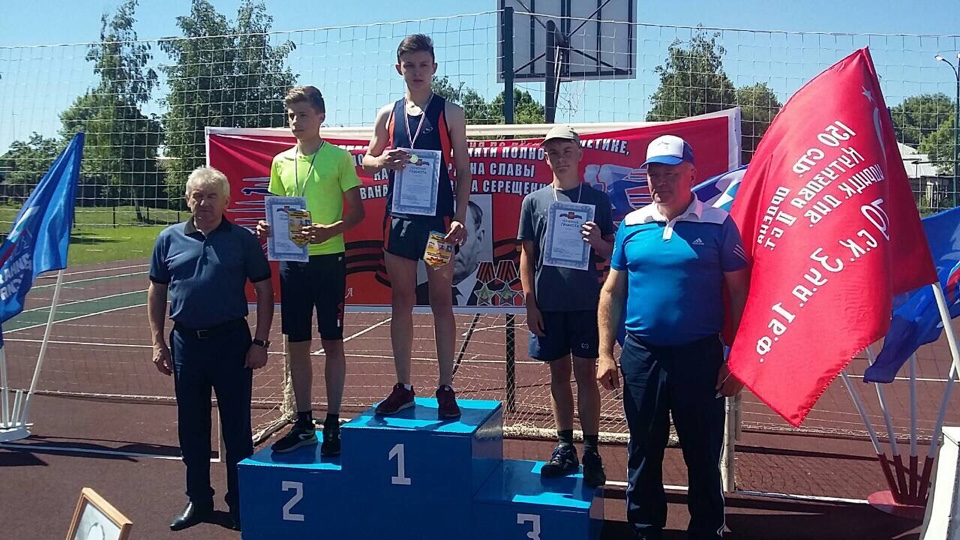 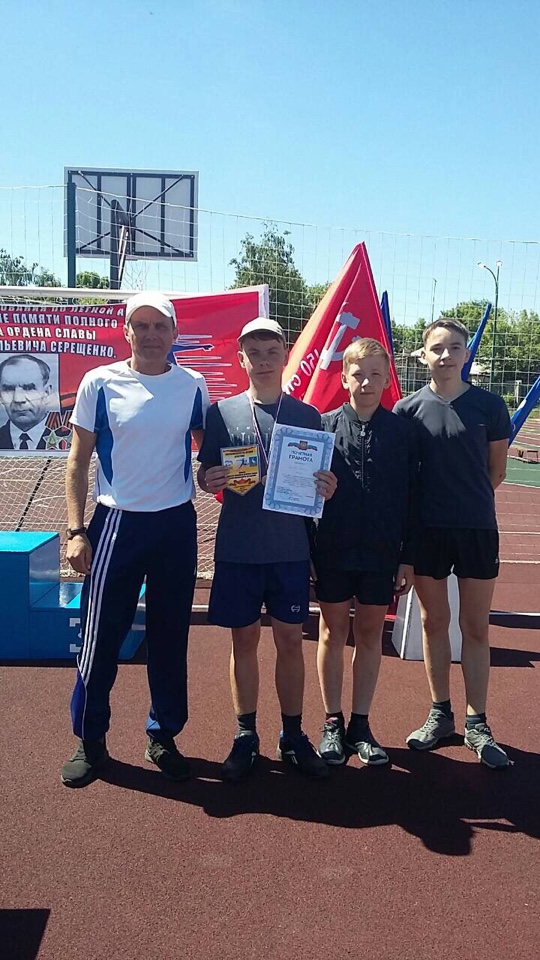 18 мая 2019 года в г.Балаково проходил турнир по греко-римской борьбе посвященный  дню Химика. От Марксовского района в нем приняли участие 9  воспитанников  СК «Олимпик»  с. Подлесное,  тренер Чередников Юрий Михайлович.
	В турнире приняло участие более  120 человек из городов Саратовской области. Воспитанники СК «Олимпик» завоевали 4 золотые , 2 серебряных и 3 бронзовых награды.
 	Первые места завоевали: 
в весе 30 кг- Герейханова Марьяна
в весе 50 кг- Гаджиева Ольга
в весе 32 кг- Войлошников Данил
в весе 74 кг- Костромин Анатолий
 	
 	Вторые места завоевали 
в весе 35 кг- Гаджиев Алексей
в весе 32 кг- Войлошникова Ангелина
	Бронзовые медали завоевали 
в весе 32 кг- Решетняк Семен 
в весе 50 кг- Сударева Белла
в весе 56 кг- Селиванов Станислав
 	Хочется пожелать дальнейших успехов воспитанникам СК «Олимпик».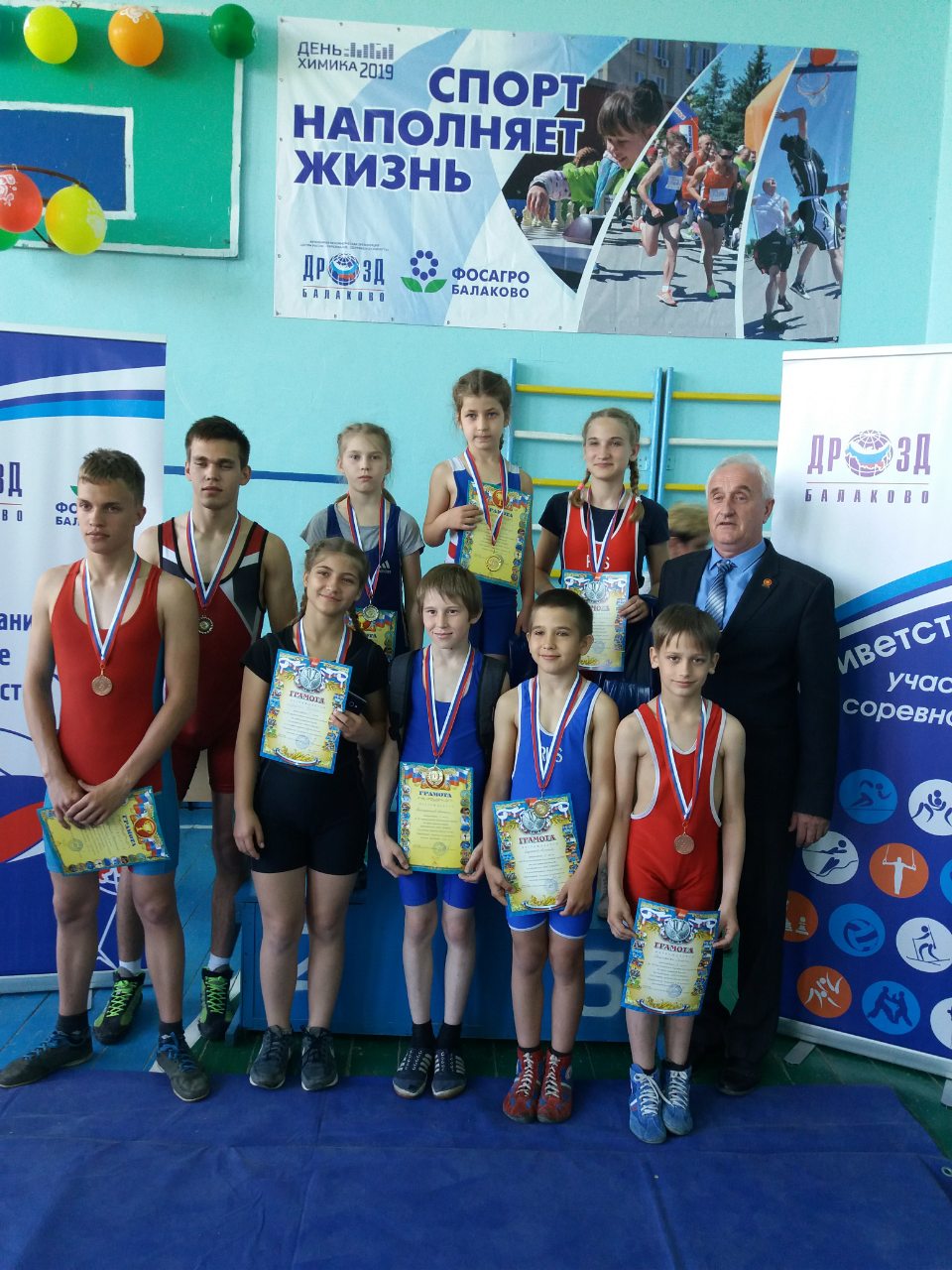 